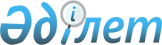 О внесении изменений в решение Хромтауского районного маслихата от 30 декабря 2021 года № 160 "Об утверждении бюджета города Хромтау на 2022-2024 годы"
					
			С истёкшим сроком
			
			
		
					Решение Хромтауского районного маслихата Актюбинской области от 17 ноября 2022 года № 279. Прекращено действие в связи с истечением срока
      РЕШИЛ:
      1. Внести в решение Хромтауского районного маслихата от 30 декабря 2021 года № 160 "Об утверждении бюджета города Хромтау на 2022-2024 годы" следующие изменения:
      пункт 1 изложить в новой редакции:
      "1. Утвердить бюджет города Хромтау на 2022-2024 годы согласно приложениям 1, 2 и 3 соответственно, в том числе на 2022 год в следующих объемах:
      1) доходы – 1 631 766 тысяч тенге;
      налоговые поступления – 144 930 тысяч тенге;
      неналоговые поступления – 0 тенге;
      поступления от продажи основного капитала –13 000 тысяч тенге;
      поступления трансфертов – 1 473 836 тысяч тенге;
      2) затраты - 1 661 447 тысяч тенге;
      3) чистое бюджетное кредитование – 0 тенге, в том числе;
      4) сальдо по операциям с финансовыми активами – 0 тенге, в том числе;
      5) дефицит (профицит) бюджета – -29 681 тысяч тенге; 
      6) финансирование дефицита (использование профицита) бюджета – 
      29 681 тысяч тенге, в том числе:
      поступление займов – 0 тенге;
      погашение займов – 0 тенге;
      используемые остатки бюджетных средств – 0 тенге.".
      2. Приложение 1 к указанному решению изложить в новой редакции согласно приложения к настоящему решению.
      3. Настоящее решение вводится в действие с 1 января 2022 года. Бюджет города Хромтау на 2022 год
					© 2012. РГП на ПХВ «Институт законодательства и правовой информации Республики Казахстан» Министерства юстиции Республики Казахстан
				
      Секретарь районного маслихата 

Мулдашев Д. Х.
Приложение к решению Хромтауского районного Маслихата от 17 ноября 2022 года № 279Приложение 1 к решению Хромтауского районного маслихата № 160 от 30 декабря 2021 года
Категория
Категория
Категория
Категория
Сумма (тысяча тенге)
Класс
Класс
Класс
Сумма (тысяча тенге)
Подкласс
Подкласс
Сумма (тысяча тенге)
Наименование
Сумма (тысяча тенге)
1
2
3
4
5
I. Доходы
1 631 766
1
Налоговые поступления
144 930
01
Подоходный налог
38 500
2
Индивидуальный подоходный налог
38 500
04
Налоги на собственность
104 998
1
Налоги на имущество
2 465
3
Земельный налог
8 160
4
Налог на транспортные средства
94 173
5
Единый земельный налог
200
05
Внутренние налоги на товары, работы и услуги
1 432
3
Плата за пользование земельными участками
1 132
4
Сборы за ведение предпринимательской и профессиональной деятельности
300
3
03
Продажа земли и нематериальных активов
13 000
1
Поступления от продажи земельных участков
13 000
4
Поступления трансфертов
1 473 836
02
Трансферты из вышестоящих органов государственного управления
1 473 836
3
Трансферты из районного (города областного значения) бюджета
1 473 836
Функциональная группа
Функциональная группа
Функциональная группа
Функциональная группа
Функциональная группа
Сумма (тысяча тенге)
Функциональная подгруппа
Функциональная подгруппа
Функциональная подгруппа
Функциональная подгруппа
Сумма (тысяча тенге)
Администратор бюджетных программ
Администратор бюджетных программ
Администратор бюджетных программ
Сумма (тысяча тенге)
Программа
Программа
Сумма (тысяча тенге)
Наименование
Сумма (тысяча тенге)
1
2
3
4
5
6
II. Затраты
1 661 447
01
Государственные услуги общего характера
122 777
1
Представительные, исполнительные и другие органы, выполняющие общие функции государственного управления
122 777
124
Аппарат акима, города районного значения, села, поселка, сельского округа
122 777
001
Услуги по обеспечению деятельности акима города районного значения, села, поселка, сельского округа
100 551
022
Капитальные расходы государственного органа
22 226
06
Социальная помощь и социальное обеспечение
36 921
2
Социальная помощь
36 921
124
Аппарат акима города районного значения, села, поселка, сельского округа
36 921
003
Оказание социальной помощи нуждающимся гражданам на дому
36 921
07
Жилищно-коммунальное хозяйство
1 044 199
3
Благоустройство населенных пунктов
1 044 199
124
Аппарат акима города районного значения, села, поселка, сельского округа
1 044 199
008
Освещение улиц в населенных пунктов
71 280
009
Обеспечение санитарии населенных пунктов
42 720
010
Содержание мест захоронений и погребение безродных
160
011
Благоустройство и озеленение населенных пунктов
930 039
12
Транспорт и коммуникации
457 550
1
Автомобильный транспорт
457 550
124
Аппарат акима города районного значения, села, поселка, сельского округа
457 550
013
Обеспечение функционирования автомобильных дорог в городах районного значения, селах, поселках, сельских округах
193 483
045
Капитальный и средний ремонт автомобильных дорог в городах районного значения, селах, поселках, сельских округах
264 067
V.Дефицит (профицит) бюджет
29 681
VI.Финансирование дефицита (использование профицита) бюджета
29 681
8
Используемые остатки бюджетных средств
29 681
01
Остатки бюджетных средств
29 681
1
Свободные остатки бюджетных средств
29 681